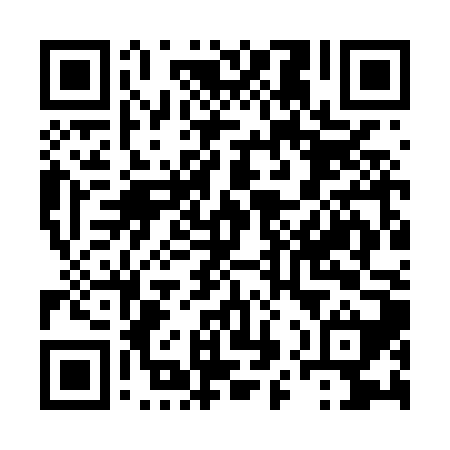 Prayer times for Abdul Karim Khoso, PakistanWed 1 May 2024 - Fri 31 May 2024High Latitude Method: Angle Based RulePrayer Calculation Method: University of Islamic SciencesAsar Calculation Method: ShafiPrayer times provided by https://www.salahtimes.comDateDayFajrSunriseDhuhrAsrMaghribIsha1Wed4:195:4412:223:567:008:252Thu4:185:4312:223:567:008:263Fri4:175:4312:223:557:018:274Sat4:165:4212:213:557:018:275Sun4:155:4112:213:557:028:286Mon4:145:4012:213:557:038:297Tue4:135:4012:213:557:038:308Wed4:125:3912:213:557:048:319Thu4:115:3812:213:557:048:3210Fri4:105:3712:213:557:058:3211Sat4:095:3712:213:557:068:3312Sun4:095:3612:213:557:068:3413Mon4:085:3612:213:547:078:3514Tue4:075:3512:213:547:078:3615Wed4:065:3412:213:547:088:3716Thu4:055:3412:213:547:098:3717Fri4:045:3312:213:547:098:3818Sat4:045:3312:213:547:108:3919Sun4:035:3212:213:547:108:4020Mon4:025:3212:213:547:118:4121Tue4:025:3112:213:547:128:4222Wed4:015:3112:213:547:128:4223Thu4:005:3112:223:547:138:4324Fri4:005:3012:223:547:138:4425Sat3:595:3012:223:547:148:4526Sun3:595:2912:223:547:148:4527Mon3:585:2912:223:547:158:4628Tue3:585:2912:223:547:158:4729Wed3:575:2912:223:547:168:4830Thu3:575:2812:223:547:178:4831Fri3:565:2812:223:547:178:49